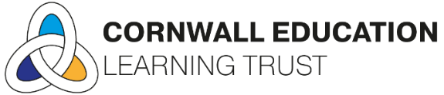 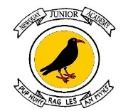 6th November 2023Dear Parents and Carers,Year 4 Residential Trips taking place in March 2024We would like to announce the details of the Year 4 Residential Trip, taking place in March 2024. This will be a two-day visit: exploring Exeter Cathedral and staying overnight at the YHA, then taking part in a range of activities at the Okehampton Adventure Centre. The cost of this trip will be approximately £110, with a non-refundable deposit of £40.00. Day One – Exeter Cathedral and Exeter SynagogueThe first day will be an exciting opportunity for pupils to visit Exeter Cathedral and the Synagogue, to enhance their religious studies. We will then stay overnight in the Okehampton YHA and have breakfast provided.Day Two – Okehampton Activity Adventure CentreWe will take part in a range of activities at the Adventure Okehampton activity centre. These will include different activities and team games, depending on what is available on the day of each visit. We will then return to Newquay Junior Academy.Each residential will be two days and one night. As these are normal academy days, children not participating in the residential camp, will be expected to attend the academy as usual.4MM and 4MS Residential CampMonday 18th March Explore Exeter Cathedral and the Synagogue, then stay overnight at the YHA.Tuesday 19th March Outdoor activities at Adventure Okehampton and travel back to the academy. 4GB and 4DH Residential Camp Monday 25th March Explore Exeter Cathedral and the Synagogue, then stay overnight at the YHA.Tuesday 26th March Outdoor activities at Adventure Okehampton and travel back to the academy. The cost of this year’s residential will be approximately £110. This will include transport, accommodation, food and the activity centre. The exact final cost will be confirmed once we know the definite number of pupils attending. The Year 4 Residential Trip will be an ‘Active Learning Experience’ and to make it successful we would like as many children to participate as possible. If you do have further questions regarding the trip, you can speak to your child’s class teacher. Please pay the £40 non-refundable deposit by Thursday 30th November using ParentPay under ‘Year 4 Residential 2024’. This will secure your child’s place on the trip. The final £70 payment will then be due by Friday 2nd February 2024.We appreciate that these are challenging times financially. Unfortunately, we only have very limited funds available. If you do need help paying for this trip, you will need to complete an application form for financial assistance. Financial Assistance forms can be obtained from the Admin Team at reception and should be submitted by Friday 10th November. Any families who wish to attend the trip, will be expected to pay the initial non-refundable £40 deposit to secure their place by Thursday 30th November. We will then contact you regarding any financial assistance available, after the applications have been processed.We look forward to an exciting Year 4 residential experience in March 2024.Yours sincerely,Year 4 TeamNewquay Junior Academy